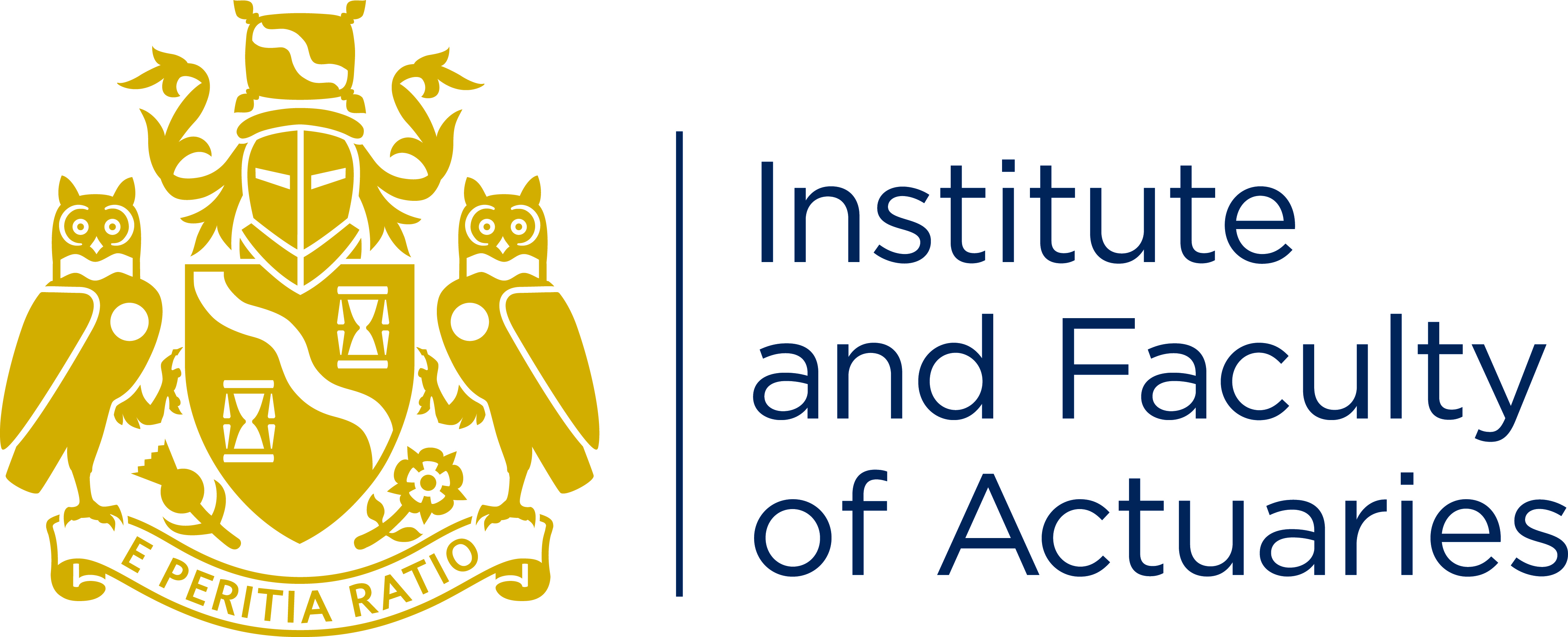 Institute and Faculty of ActuariesCommittee Members – Pensions Research Sub-committeeThe Institute and Faculty of Actuaries (IFoA) is seeking to appoint experienced, proactive and innovative volunteers to represent the Pensions Research programme at the IFoA.  This sub-committee helps shape and drive forward research in the Pensions Practice Area in line with the IFoA’s policy priority themes for the future. “Task” and “Person” Specification “Task” SpecificationThe Pensions Research Sub-committee supports the Pensions Board and helps the IFoA to be at the forefront of anticipating issues and responding to proposed changes. fostering a sense of community amongst members of the practice area in the UK and internationallyidentifying emerging issues, including horizon scanning and ‘hot topics’ of relevance for the practice area for the UK and international membersmonitoring the education requirements of actuaries to ensure this meets the needs of actuaries for the futureleading on technical input for consultation responses as necessary where the IFoA has a key interest and perspectiveproviding, through research, CPD opportunities that meet the needs of all members, including oversight of conference planningthe ability to develop and disseminate CPD through new technologies, to members globallystimulating the advancement of actuarial science and proactively being able to develop new ideas for research in the practice area.Tenure This is a three year appointment.Time CommitmentThe time commitment will be two hour-long meetings every four to six weeks, from September through to July.  Attendance would be required at four meetings per year.  These are normally held in Holborn Gate, London, but attendance may be by conference call.  Volunteers will also be involved in between meetings in taking forward the objectives of the sub-committee and representing their interests as required.“Person” SpecificationThe sub-committee member will ideally be someone who:is a Fellow or Associate of the IFoAhas an good network and profile in the Pensions Practice areahas an interest in undertaking research and is able to commit the time necessary to ensure the research remit of this sub-committee is successfully deliveredhas a broad understanding of Pensions matters in the wider context of the professionhas a collegiate approach and a desire to foster a sense of community amongst members of the sub-committee and to deliver a service which benefits memberswill ensure the Terms of Reference and the Start of Session report are at the focus of activities and that the sub-committee is supporting the IFoA’s strategy and corporate planwill network on behalf of the IFoA to keep abreast of emerging issues, including horizon scanning and “hot topics” of relevance to the practice area and align research strategically  with the IFoA policy priority themeswill be able to effectively delegate tasks to sub-committee members and be able to meet strict deadlines.In return, the volunteer will:be a key stakeholder in shaping the future provision of the  Pensions Research provided by the IFoAbe able to influence and contribute to the Pensions Practice Area at a policy levelbe provided with excellent professional support and assistance during their tenure on the Pensions Research sub-committeeenhance and build an excellent network of contacts across the industryhave the opportunity to claim CPD for some of the activities associated with this role if they meet the criteria set out in the CPD Scheme.October 2017